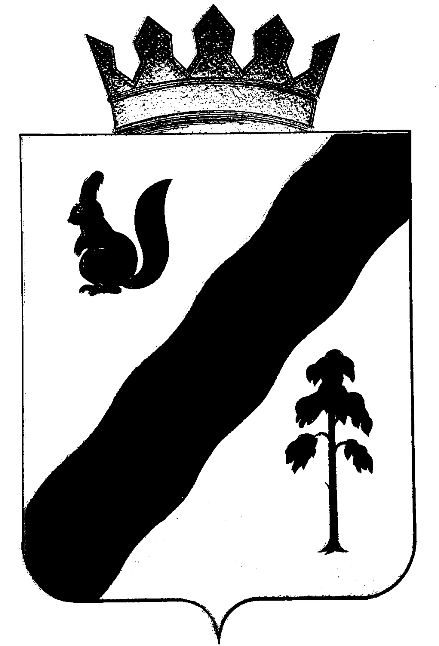 ПОСТАНОВЛЕНИЕАДМИНИСТРАЦИиГАЙНСКОГО МУНИЦИПАЛЬНОГО ОКРУГАПЕРМСКОГО КРАЯ	В связи с приведением муниципальных правовых актов в соответствие с действующим законодательством,Администрация Гайнского муниципального округа ПОСТАНОВЛЯЕТ:Внести в постановление администрации Гайнского муниципального района от 19.12.2019  № 688-245-01-08 «Об утверждении муниципальной адресной программы «Переселение граждан из аварийного жилищного фонда» следующие изменения:   1.1. В паспорте программы «Объемы и источники финансирования Программы» изложить в следующей редакции: 1.2. 1.4. Мероприятия и объем ресурсного обеспечения Программы изложить в следующей редакции :2. Настоящее постановление вступает в силу со дня подписания и подлежит размещению на официальном сайте администрации Гайнского муниципального округа.Глава муниципального округа― глава  администрации Гайнского муниципального округа                                              Е.Г. Шалгинских21.05.2020№ 333Средства Фонда (95%)тыс. руб.Средства бюджета Пермского края (5%) тыс. руб.Итого, тыс. руб.2020 год23 956 086,141 260 846,6425 216 932,782021 год20 549 559,461 081 555,7621 631 115,22Всего:44 505 645,602 342 402,4046 848 048,00План реализации мероприятий по переселению граждан из аварийного жилищного фонда, признанного таковым до 1 января 2017 года, 
по способам переселения изложить в следующей редакции:План реализации мероприятий по переселению граждан из аварийного жилищного фонда, признанного таковым до 1 января 2017 года, 
по способам переселения изложить в следующей редакции:План реализации мероприятий по переселению граждан из аварийного жилищного фонда, признанного таковым до 1 января 2017 года, 
по способам переселения изложить в следующей редакции:План реализации мероприятий по переселению граждан из аварийного жилищного фонда, признанного таковым до 1 января 2017 года, 
по способам переселения изложить в следующей редакции:План реализации мероприятий по переселению граждан из аварийного жилищного фонда, признанного таковым до 1 января 2017 года, 
по способам переселения изложить в следующей редакции:План реализации мероприятий по переселению граждан из аварийного жилищного фонда, признанного таковым до 1 января 2017 года, 
по способам переселения изложить в следующей редакции:План реализации мероприятий по переселению граждан из аварийного жилищного фонда, признанного таковым до 1 января 2017 года, 
по способам переселения изложить в следующей редакции:План реализации мероприятий по переселению граждан из аварийного жилищного фонда, признанного таковым до 1 января 2017 года, 
по способам переселения изложить в следующей редакции:План реализации мероприятий по переселению граждан из аварийного жилищного фонда, признанного таковым до 1 января 2017 года, 
по способам переселения изложить в следующей редакции:План реализации мероприятий по переселению граждан из аварийного жилищного фонда, признанного таковым до 1 января 2017 года, 
по способам переселения изложить в следующей редакции:План реализации мероприятий по переселению граждан из аварийного жилищного фонда, признанного таковым до 1 января 2017 года, 
по способам переселения изложить в следующей редакции:План реализации мероприятий по переселению граждан из аварийного жилищного фонда, признанного таковым до 1 января 2017 года, 
по способам переселения изложить в следующей редакции:План реализации мероприятий по переселению граждан из аварийного жилищного фонда, признанного таковым до 1 января 2017 года, 
по способам переселения изложить в следующей редакции:План реализации мероприятий по переселению граждан из аварийного жилищного фонда, признанного таковым до 1 января 2017 года, 
по способам переселения изложить в следующей редакции:План реализации мероприятий по переселению граждан из аварийного жилищного фонда, признанного таковым до 1 января 2017 года, 
по способам переселения изложить в следующей редакции:План реализации мероприятий по переселению граждан из аварийного жилищного фонда, признанного таковым до 1 января 2017 года, 
по способам переселения изложить в следующей редакции:План реализации мероприятий по переселению граждан из аварийного жилищного фонда, признанного таковым до 1 января 2017 года, 
по способам переселения изложить в следующей редакции:План реализации мероприятий по переселению граждан из аварийного жилищного фонда, признанного таковым до 1 января 2017 года, 
по способам переселения изложить в следующей редакции:№ п/пНаименование муниципального образованияВсего расселяемая площадь жилых помещенийРасселение в рамках программы, не связанное с приобретением жилых помещений и связанное с приобретением жилых помещений без использования бюджетных средствРасселение в рамках программы, не связанное с приобретением жилых помещений и связанное с приобретением жилых помещений без использования бюджетных средствРасселение в рамках программы, не связанное с приобретением жилых помещений и связанное с приобретением жилых помещений без использования бюджетных средствРасселение в рамках программы, не связанное с приобретением жилых помещений и связанное с приобретением жилых помещений без использования бюджетных средствРасселение в рамках программы, не связанное с приобретением жилых помещений и связанное с приобретением жилых помещений без использования бюджетных средствРасселение в рамках программы, связанное с приобретением жилых помещений за счет бюджетных средствРасселение в рамках программы, связанное с приобретением жилых помещений за счет бюджетных средствРасселение в рамках программы, связанное с приобретением жилых помещений за счет бюджетных средствРасселение в рамках программы, связанное с приобретением жилых помещений за счет бюджетных средствРасселение в рамках программы, связанное с приобретением жилых помещений за счет бюджетных средствРасселение в рамках программы, связанное с приобретением жилых помещений за счет бюджетных средствРасселение в рамках программы, связанное с приобретением жилых помещений за счет бюджетных средствРасселение в рамках программы, связанное с приобретением жилых помещений за счет бюджетных средствРасселение в рамках программы, связанное с приобретением жилых помещений за счет бюджетных средствРасселение в рамках программы, связанное с приобретением жилых помещений за счет бюджетных средствРасселение в рамках программы, связанное с приобретением жилых помещений за счет бюджетных средств№ п/пНаименование муниципального образованияВсего расселяемая площадь жилых помещенийВсего:в том числе:в том числе:в том числе:в том числе:Всего:Всего:Всего:в том числе:в том числе:в том числе:в том числе:в том числе:в том числе:в том числе:в том числе:№ п/пНаименование муниципального образованияВсего расселяемая площадь жилых помещенийВсего:Выкуп жилых помещений у собственниковВыкуп жилых помещений у собственниковДоговор о развитии застроенной территорииПереселение в свободный жилищный фондВсего:Всего:Всего:Строительство домовСтроительство домовПриобретение жилых помещений у застройщиков, в т.ч.:Приобретение жилых помещений у застройщиков, в т.ч.:Приобретение жилых помещений у застройщиков, в т.ч.:Приобретение жилых помещений у застройщиков, в т.ч.:Приобретение жилых помещений у лиц, не являющихся застройщикамиПриобретение жилых помещений у лиц, не являющихся застройщиками№ п/пНаименование муниципального образованияВсего расселяемая площадь жилых помещенийВсего:Выкуп жилых помещений у собственниковВыкуп жилых помещений у собственниковДоговор о развитии застроенной территорииПереселение в свободный жилищный фондВсего:Всего:Всего:Строительство домовСтроительство домовв строящихся домахв строящихся домахв домах, введенных в эксплуатациюв домах, введенных в эксплуатациюПриобретение жилых помещений у лиц, не являющихся застройщикамиПриобретение жилых помещений у лиц, не являющихся застройщиками№ п/пНаименование муниципального образованияВсего расселяемая площадь жилых помещенийРасселяемая площадьРасселяемая площадьСтоимостьРасселяемая площадьРасселяемая площадьРасселяемая площадьПриобретаемая площадьСтоимостьПриобретаемая площадьСтоимостьПриобретаемая площадьСтоимостьПриобретаемая площадьСтоимостьПриобретаемая площадьСтоимость№ п/пНаименование муниципального образованиякв. мкв. мкв. мруб.кв.мкв.мкв. мкв. мруб.кв. мруб.кв. мруб.кв. мруб.кв. мруб.12345678910111213141516171819Всего по программе переселения, в рамках которой предусмотрено финансирование за счет средств Фонда. в т.ч.:Всего по программе переселения, в рамках которой предусмотрено финансирование за счет средств Фонда. в т.ч.:2 007,200,000,000,000,000,002 007,202 007,2046 848 048,000,000,000,000,000,000,002 007,2046 848 048,00Итого по Гайнский муниципальный округ по этапу 2020 годаИтого по Гайнский муниципальный округ по этапу 2020 года915,000,000,000,000,000,00915,00915,0021 356 100,000,000,000,000,000,000,00915,0021 356 100,00 1п. Гайны, ул. Невского, д. 11289,000,000,000,000,000,00289,00289,006 745 260,000,000,000,000,000,000,00289,006 745 260,00 2п. Гайны, ул. Строителей, д. 6332,000,000,000,000,000,00332,00332,007 748 880,000,000,000,000,000,000,00332,007 748 880,00 3п. Сергевский, ул. Ленина, д. 290,000,000,000,000,000,0090,0090,002 100 600,000,000,000,000,000,000,0090,002 100 600,004д. Иванчино, ул. Колхозная, д. 1120,00,000,000,000,000,00120,0120,02 800 800,000,000,000,000,000,000,00120,02 800 800,005п. Сергеевский, ул. Дзержинского, д. 1162,00,000,000,000,000,0062,062,01 447 080,00,000,000,000,000,000,0062,001 447 080,06п. Сергеевский, ул. Горького, д. 622,00,000,000,000,000,0022,022,0513 480,00,000,000,000,000,000,0022,0513 480,0Итого по Гайнский муниципальный округ по этапу 2021 годаИтого по Гайнский муниципальный округ по этапу 2021 года1 092,200,000,000,000,000,001 296,201 296,2025 491 948,000,000,000,000,000,000,001 297,2025 491 948,00 1п. Серебрянка, ул. Гагарина, д. 786,400,000,000,000,000,0086,4086,402 016 576,000,000,000,000,000,000,0086,402 016 576,00 2Касимовка, ул. Гаинская, д. 5130,000,000,000,000,000,00130,00130,003 034 200,000,000,000,000,000,000,00130,003 034 200,003Верхняя Старица, ул. Матросова, д. 20116,000,000,000,000,000,00116,00116,002 707 440,000,000,000,000,000,000,00116,002 707 440,00 4Сергеевский, ул. Ивановская, д. 159,80000059,859,81 395 732,000000059,81 395 732,00 5п. Сергеевский, ул. Дзержинского, д. 4620000062621 447 080,00000000621 447 080,00 6 п. Сергеевский, ул. Горького, д. 6660000066661 540 440,00000000661 540 440,00 8п. Сергеевский, ул. Горького, д. 2880000088882 053 920,00000000882 053 920,00 9п. Сергеевский, ул. Дзержинского, д. 6620000062621 447 080,00000000621 447 080,00 10п. Сергеевский, ул. Кирова, д. 4620000062621 447 080,00000000621 447 080,00 11п. Сергеевский, ул. Горького, д. 4880000088882 053 920,00000000882 053 920,00 12п. Сергеевский, ул. Северная, д. 8900000090902 100 600,00000000902 100 600,00 13 п. Сергеевский, ул. Дзержинского, д. 7620000062621 447 080,00000000621 447 080,00 15д. Иванчино, ул. Молодежная, д. 10120000001201202 800 800,000000001202 800 800,001.3. План мероприятий по переселению граждан из аварийного жилищного фонда, признанного таковым до 1 января 2017 года изложить в следующей редакции:1.3. План мероприятий по переселению граждан из аварийного жилищного фонда, признанного таковым до 1 января 2017 года изложить в следующей редакции:1.3. План мероприятий по переселению граждан из аварийного жилищного фонда, признанного таковым до 1 января 2017 года изложить в следующей редакции:1.3. План мероприятий по переселению граждан из аварийного жилищного фонда, признанного таковым до 1 января 2017 года изложить в следующей редакции:1.3. План мероприятий по переселению граждан из аварийного жилищного фонда, признанного таковым до 1 января 2017 года изложить в следующей редакции:1.3. План мероприятий по переселению граждан из аварийного жилищного фонда, признанного таковым до 1 января 2017 года изложить в следующей редакции:1.3. План мероприятий по переселению граждан из аварийного жилищного фонда, признанного таковым до 1 января 2017 года изложить в следующей редакции:1.3. План мероприятий по переселению граждан из аварийного жилищного фонда, признанного таковым до 1 января 2017 года изложить в следующей редакции:1.3. План мероприятий по переселению граждан из аварийного жилищного фонда, признанного таковым до 1 января 2017 года изложить в следующей редакции:1.3. План мероприятий по переселению граждан из аварийного жилищного фонда, признанного таковым до 1 января 2017 года изложить в следующей редакции:1.3. План мероприятий по переселению граждан из аварийного жилищного фонда, признанного таковым до 1 января 2017 года изложить в следующей редакции:1.3. План мероприятий по переселению граждан из аварийного жилищного фонда, признанного таковым до 1 января 2017 года изложить в следующей редакции:1.3. План мероприятий по переселению граждан из аварийного жилищного фонда, признанного таковым до 1 января 2017 года изложить в следующей редакции:1.3. План мероприятий по переселению граждан из аварийного жилищного фонда, признанного таковым до 1 января 2017 года изложить в следующей редакции:№ п/пНаименование муниципального образованияЧисло жителей, планируемых  к переселениюКоличество расселяемых жилых помещенийКоличество расселяемых жилых помещенийКоличество расселяемых жилых помещенийРасселяемая площадь жилых помещенийРасселяемая площадь жилых помещенийРасселяемая площадь жилых помещенийИсточники финансирования программыИсточники финансирования программыИсточники финансирования программыИсточники финансирования программы№ п/пНаименование муниципального образованияЧисло жителей, планируемых  к переселениюВсегов том числев том числеВсегов том числев том числеВсего:в том числе:в том числе:в том числе:№ п/пНаименование муниципального образованияЧисло жителей, планируемых  к переселениюВсегоСобственность гражданМуниципальная собственностьВсегособственность гражданмуниципальная собственность Всего:за счет средств Фондаза счет средств бюджета субъекта Российской Федерацииза счет средств местного бюджета№ п/пНаименование муниципального образованиячел.Ед.ед.ед.кв.мкв.мкв.мруб.руб.руб.руб.12345678910111213Всего по  программе переселения, в рамках которой предусмотрено финансирование за счет средств Фонда. В т.ч.:Всего по  программе переселения, в рамках которой предусмотрено финансирование за счет средств Фонда. В т.ч.:1515814442 007,20411,201 596,0046 848 048,0044 505 645,602 342 402,400,00Итого по Гайнский муниципальный округ по этапу 2020 годаИтого по Гайнский муниципальный округ по этапу 2020 года5326719915,00187,40727,6021 356 100,0020 288 295,001 067 805,000,00 1п. Гайны, ул. Невского, д. 1117808289,000,00289,006 745 260,006 407 997,00337 263,000,00 2п. Гайны, ул. Строителей, д. 616844332,00157,40174,607 748 880,007 361 436,00387 444,000,00 3п. Сергеевский, ул. Ленина, д.2431290,0030,0060,002 100 600,001 995 570,00105 030,000,004д. Иванчино, ул. Колхозная, д. 17303120,00120,02 800 800,002 660 760,0140 040,00,005п. Сергеевский, ул. Дзержинского, д. 117202620621 447 080,001 374 726,0072 354,000,006п. Сергеевский, ул. Горького, д. 6, кв.1222022022513 480,00487 806,025 674,00,00Итого по Гайнский муниципальный округ по этапу 2021 годаИтого по Гайнский муниципальный округ по этапу 2021 года98327251 092,20223,80868,4025 491 948,0024 217 350,601 274 597,400,00 1п. Серебрянка, ул. Гагарина, д. 7620286,400,0086,402 016 576,001 915 747,20100 828,800,00 2Касимовка, ул. Гаинская, д. 53202130,000,00130,003 034 200,002 882 490,00151 710,000,00 3Верхняя Старица, ул. Матросова, д. 208404116,000116,002 707 440,002 572 068,00135 372,000,00 4Сергеевский, ул. Ивановская, д. 1722059,859,801 395 732,001 325 945,469 786,60 5п. Сергеевский, ул. Дзержинского, д. 44202620621 447 080,00137472672 3540 6 п. Сергеевский, ул. Горького, д. 69202660661 540 440,001 463 41877 0220 8п. Сергеевский, ул. Горького, д. 211404880882 053 920,001951 224102 6960 9п. Сергеевский, ул. Дзержинского, д. 69220626201 447 080,001 374 72672 3540 10п. Сергеевский, ул. Кирова, д. 65220626201 447 080,001 374 72672354011п. Сергеевский, ул. Горького, д. 412404880882 053 920,001 951 224102 6960 12п. Сергеевский, ул. Северная, д. 892119040502 100 600,001 995 570105 0300 13 п. Сергеевский, ул. Дзержинского, д. 77202620621 447 080,001 374 72672 3540 15д. Иванчино, ул. Молодежная, д. 10820212001202 800 800,002 660 760140 0400Наименование мероприятия2020 год2021годИтого:Муниципальная адресная программа «Переселение граждан из аварийного жилищного фонда Гайнского муниципального округа Пермского края на 2020-2022 годы»Муниципальная адресная программа «Переселение граждан из аварийного жилищного фонда Гайнского муниципального округа Пермского края на 2020-2022 годы»Муниципальная адресная программа «Переселение граждан из аварийного жилищного фонда Гайнского муниципального округа Пермского края на 2020-2022 годы»Муниципальная адресная программа «Переселение граждан из аварийного жилищного фонда Гайнского муниципального округа Пермского края на 2020-2022 годы»1. Основное мероприятие «Реализация мероприятий по обеспечению устойчивого сокращения непригодного для проживания жилищного фонда»25 216 932,7821 631 115,2246 848 048,001.1. Реализация мероприятий по обеспечению устойчивого сокращения непригодного для проживания жилищного фонда (средства Фонда содействия реформированию ЖКХ)24 387 195,7820 118 449,8244 505 645,601.2. Реализация мероприятий по обеспечению устойчивого сокращения непригодного для проживания жилищного фонда (средства бюджета Пермского края).829 737,001 512 665,402 342 402,40Итого:25 216 932,7821 631 115,2246 848 048,00